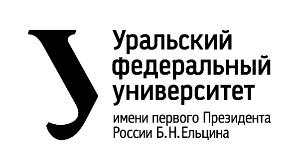 ОТЧЁТо проектной работепо теме: Образовательная игра по естественным наукам (химии)по дисциплине: Проектный практикумКоманда: ИйоткаЕкатеринбург2022СОДЕРЖАНИЕВВЕДЕНИЕИнформационные технологии занимают все более значимую роль в человеческом обществе. Они проникли во все сферы деятельности. Для автоматизации труда, хранения данных, связи и т.д. Обучение в игровой форме всё больше приобретает популярность, это возникает из-за того, что в так материал усваивается лучше. Компьютерная игра является отличным решением подачи материала, т.к. в таком формате материал представляется с использованием визуальных и звуковых эффектов, а самое главное, что пользователь вовлечён в происходящее, на столько это возможно.У большинства обучающих игр проблемой является их целевая аудитория, а именно тот факт, что они рассчитаны на узкий круг лиц, чаще всего это ученики и студенты, которые занимаются определённым предметом, на который рассчитана конкретная обучающая игра.Такие предметы, как медицина и химия тесно связаны и сложны в обучении, но при этом являются очень важными не только для людей, которые занимаются ими профессионально, но и для всех остальных, поскольку знать на базовом уровне как устроен организм, к чему приводят вредные привычки, как и какие болезни протекают, что является лечение, профилактикой тех или иных заболеваний и т.д., всё перечисленное должен знать каждый, т.к. это может улучшить или спасти жизнь.Актуальность нашего проекта заключается в следующем. Мы предоставляем компьютерную игру, которая ориентирована на широкую целевую аудиторию, что соответственно позволит больше распространить подаваемую информацию по медицине и химии в медицине. Материал будет подаваться не напрямую, а путём вовлечения пользователя в игровой процесс и мир, которые в свою очередь основаны на знаниях из реального мира, такой подход позволит повысить процент запоминаемой и усвоенной информации, т.к. термины и примеры войдут в привычный лексикон игрока и будут наглядно показаны.	Целью данного проекта является создание компьютерной игры, которая ориентирована на широкую аудиторию и будет давать знания в области химии, которая связана с медициной и в самой медицине, нарративным путём.Задачи, которые мы поставили для достижения цели:Произвести аналитику существующих предложений и аудитории, на которую рассматриваемые предложения ориентируются.Найти материалы по медицине, а именно по клеткам иммунитета, патогенов, а также по химии в медицине.Разработать компьютерную игру “Your Shield”, которая будет ориентирована на широкую аудиторию и будет давать знания по медицине и химии.Произвести тестирование игры на понятность игровых механик и выявления багов.КОМАНДАХалимов Далер Дилшодович РИ-110914 – Тимлид, геймдизайнерИванов Егор Викторович РИ-110912 - программистКочнев Лев Дмитриевич РИ-110912 – дизайнер интерфейсаХалимов Амир Дилшодович (ученик) – дизайнер персонажей и окруженияСемёнов Александр Вениаминович ФТ-110009 – аналитик по химииЦЕЛЕВАЯ АУДИТОРИЯДля определения целевой аудитории мы использовали методику 5W Марка Шеррингтона. Это наиболее распространенный способ определения целевой аудитории и психологических характеристик, которыми обладают потенциальные потребители. Сегментация рынка проводится по 5 вопросам:Что? (What?)Мы предлагаем пользователям компьютерную игру, которое даёт приятное время провождения и рассказ основ работы иммунной системы и химических соединений в организме человека.Кто? (Who?)Возрастные рамки: 16-44 лет.Пол: мужской.Социальное положение, роль: школьники, студенты, создатели и потребители контента по видеоиграм.Уровень дохода: низкий, средний, чуть выше среднего.Увлечения: видеоигры, просмотр развлекательных интернет-сервисов по тематике видеоигр (“Twitch”, “YouTube” и т.д.).Данные пола и возраста были взяты из исследования [1].Почему? (Why?)По игровому процессу мы ориентировались на игру “Library of Ruina”, которая в свою очередь имеет 92% положительных отзывов (по данным “Steam”) из-за чего наша целевая аудитория будет сильно пересекаться с аудиторией “Library of Ruina”. Игрокам будет интересно посмотреть на новую игру с геймплеем похожим на “Library of Ruina”, поскольку таких предложений на рынке крайне мало. Сеттинг нашего продукта уникальный, а именно сражений клеток иммунной системы против патогенов в стилистике средневековых воинов, поскольку похожих аналогов, если и есть, то критически мало.Когда? (When?)Наш товар захотят приобрести после просмотра возможностей, которая даёт игра, как на страницах онлайн магазинах, так и на видео и стримах создателей развлекательного контента по видеоиграм.Где? (Where?)Приобретение продукта будет только в онлайн магазинах.В качестве точек контакта с клиентами у нас будут выступать одни из самых популярных социальных сетей, а именно “YouTube”, “Twitter”, “Facebook”.КАЛЕНДАРНЫЙ ПЛАН ПРОЕКТАНазвание проекта: «Your Shield»Руководитель проекта: Куклин Илья ЭдуардовичТаблица 1 – Календарный план проекта Продолжение таблицы 1Продолжение таблицы 1Продолжение таблицы 1Продолжение таблицы 1Продолжение таблицы 1Продолжение таблицы 1Продолжение таблицы 1ОПРЕДЕЛЕНИЕ ПРОБЛЕМЫ	Чтобы выяснить проблему покупателей мы воспользовались разными подходамиОпрос. Был проведён анонимный опрос среди знакомых, друзей и родственников всех членов команды, с 10-ю людьми был проведён живой опрос-интервью. Было предоставлено следующее условие «После прочтения вопроса ответить на него надо менее чем за 3 секунды», это было предпринято для того, чтобы люди отвечали не задумываясь. Результаты опроса:Правильные ответы, которые ожидались: (Нет, Да, Нет, Да, Нет)Тематические форумы. На видео хостинге “YouTube” есть интервью, лекции, образовательные видео с медицинскими работниками из разных сфер. Было просмотрено свыше 50 видео с медицинскими работниками, которые имеют реальный опыт работы. Почти все выделяли проблему, что большинство людей не знают на базовом уровне и не хотят разбираться в такой важной сфере как медицина, хотя от этого напрямую зависит их жизнь и иногда не только их, потому что как уверяют специалисты «они нашли для себя более удобную и комфортную “правду”».Анализ поисковых запросов и социальных сетей. Было найдено множество постов и комментариев с «антипрививочными» взглядами, которые были давно опровергнуты исследованиями учёных и здравым смыслом.По итогу мы выделили следующую проблему: люди не знают базовых вещей в области медицине, а незнание это из-за того, что у них нет мотивации интересоваться тематикой медицины. У людей появляется мотивация, когда они сами или их близкие сталкиваются с каким-либо заболеванием и то не всегда.ПОДХОДЫ К РЕШЕНИЮ ПРОБЛЕМЫ	Чтобы решить проблему мотивации изучения медицины мы предлагаем следующие решения:Создать интерактивный учебник по медицине – при изучении материала учебника можно будет взаимодействовать с иллюстрациями и наглядными примерами для большего влечения в процесс обучения.Создать компьютерную игру, которая будет иметь большую целевую аудиторию и показывать последствия плохо образа жизни – позволит большему числу людей наглядно увидеть, что происходит при том или ином образе жизни, такой подход увеличит вероятность, что человек начнётся интересоваться медициной, т.к. предполагается, что покупатель будет проецировать показанный образ жизни и последствия на себя.Создать видео игру, где надо будет проходить уровни с головоломками в виде составления свиязей веществ, которые есть в организме человека – предоставит информацию об веществах в организме человека, что может сподвигнуть к дальнейшему изучению области медицины.Был выбран вариант 2. Вариант 1 и 3 охватывают малую часть аудитории, а мы хотим донести информацию как можно большему числу людей.Вариант 2 будет игрой в первую очередь, ориентированной на развлекательный контент, т.к. если проанализировать видео и игры на разных платформах можно убедиться, что развлекательный контент собирает в разы больше просмотров и покупок чем обучающий. Обучение будет подаваться не напрямую, а нарративным путём, через историю, игровой процесс, визуального окружения.АНАЛИЗ АНАЛОГОВСравнение будет происходить по двум играм, основанным на медицине и химии, а также по “Library Of Ruina”, поскольку боевые системы схожи. В сфере медицине множество игр, которые делятся на мобильные и предназначенные для ПК, их пропорции примерно 50 / 50, в дальнейшем будут рассматриваться игры для ПК. Они в свою очередь делятся на основные категории: хирургия и стоматология (занимают большинство), про психиатрические больницы (в основном из жанра хоррор), про работу медицинского персонала (данная категория представлена меньше всего). Из игр про медицину выделяется “Plague Inc: Evolved” потому, что имеет тематику патогенов и болезней, эта игра имеет более 100 млн. скачиваний и высокие отзывы игроков, в дальнейшем с ней будет проводиться сравнение.В сфере химии, игр меньше, чем в сфере медицины. Большинство игр присутствуют только на ПК, и их можно разделить на две категории: про химические элементы и про химические соединения. Почти все данные игры предназначены для узкого круга лиц - для тех, кто хочет связать жизнь с химией. К сожалению, найти игру, которая рассказывала о химии в медицине найти не удалось.Конкуренты, по которым будет вестись сравнение:“Plague Inc: Evolved” – игра про захват и последующее уничтожения человечества, через мутации патогенов, связана с иммунитетом, из-за чего и проводится сравнение. (с недавних пор в игру добавлена возможность играть за сторону человечества, которая разрабатывает лекарства против смертельных патогенов) (читать подробнее Plague Inc: Evolved в Steam (steampowered.com))“Library Of Ruina” – сюжетно ориентированная игра про далёкое будущее, с карточной боевой системой, сравнивается по причине позаимствованной механики боя. (читать подробнее Library Of Ruina в Steam (steampowered.com))Сравнение конкурентов:“Plague Inc: Evolved” - Рассказывает и показывает ситуацию со стороны патогенов, наглядно показывает, как мутируют вирусы, микробы и т.д. Можно узнать о том, как распространяется, развиваются те или иные симптомы при заражении и т.д. Игру узнают по всему миру, даже игрокам, не связанным с областью медицины очень понравилась. Она познакомила с патогенами и методами борьбы с ними со стороны человечества. В нашем проекте будет больше уделено внимание иммунитету человеку как врождённому, так и приобретённому, что позволит игрокам со всего мира лучше изучить данную тему.“Library Of Ruina” – Имеет пошаговую, карточную боевую систему, где на стороне игрока 1-5 персонажей и на стороне противника 1-5 персонажей. Сражения происходят динамично, что даёт красочность происходящему.С этой игры мы позаимствовали механику боя, но внеся свои изменения, которые будут отражать действия иммунитета человека и патогенов. Игрокам понравилась реализация битв из “Library Of Ruina” и поэтому, увидя наш проект, они могут получить то, что уже проверено, но по-новому, с изменениями в тактике боя.ТРЕБОВАНИЯ К ПРОДУКТУ И К MVPТаблица 2 – Требования к MVPПродолжение таблицы 2Продолжение таблицы 2Требования к продукту содержат все требования к MVP дополняя их.Таблица 3 – Требования к продуктуПродолжение таблицы 3СТЕК ДЛЯ РАЗРАБОТКИСоздание спрайтов персонажей и окружения битвы: «Aseprite» – был выбран, т.к. создание персонажей и окружения очень сложная задача, рисовка в стиле пиксель арта ускоряет и упрощает этот процесс, поскольку не нужно следить за неровностями линий и смешения цветов. Данное приложение обновляется регулярно.Создание спрайтов интерфейса: «Paint.net» - был выбран по причине большого и доступного инструментария для работы с графическими изображениями и из-за расширяемости с помощью плагинов.Создание и хранение необходимой документации и графических материалов: «Google Documents» - был выбран из-за своей доступности и простате использования.Разработка самой игры (игровой движок): «Godot» – был выбран по причине большого, удобного и доступного инструментария, а также из-за хорошей документации, большого числа решений со стороны комьюнити и отличной совместимости с «GitHub». Данный игровой движок активно развивается с помощью своего комьюнити, обновления выходят регулярно.Разработка самой игры (язык программирования): «GDscript» – был выбран из-за того, что является самым совместимым и оптимизированным для «Godot», т.к. он был создан для этого игрового движка, а также из-за того, что синтаксически похож на «Python», который знают все программисты нашей команды.Платформа для передачи и хранения кода: «GitHub» - является наиболее популярной платформой.ПРОТОТИПИРОВАНИЕЧасть по медицине (битва)Персонажи на поле боя, которым игрок может указать нападение.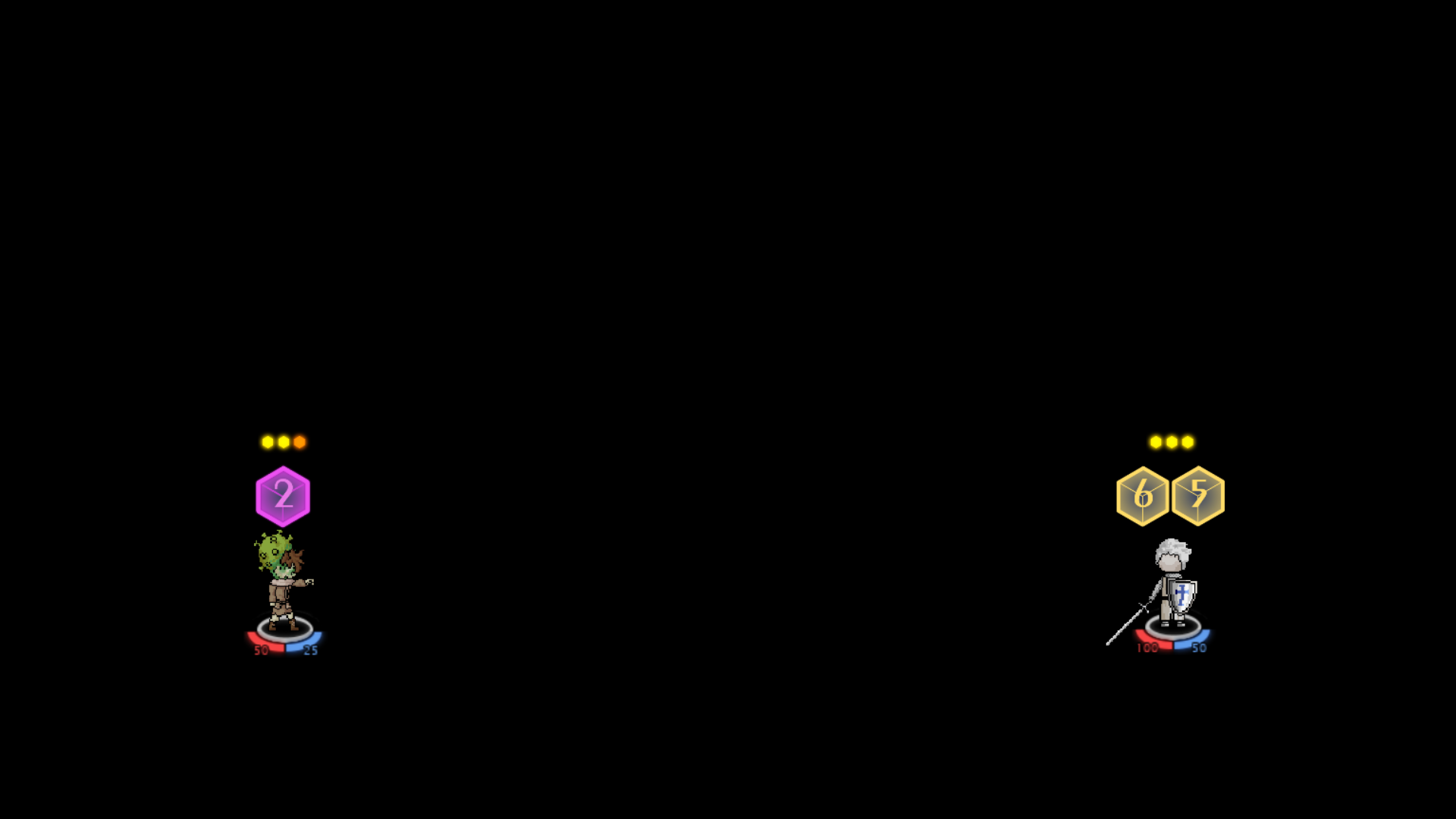 Рисунок 1 – Прототип фазы установки картСтолкновение персонажей.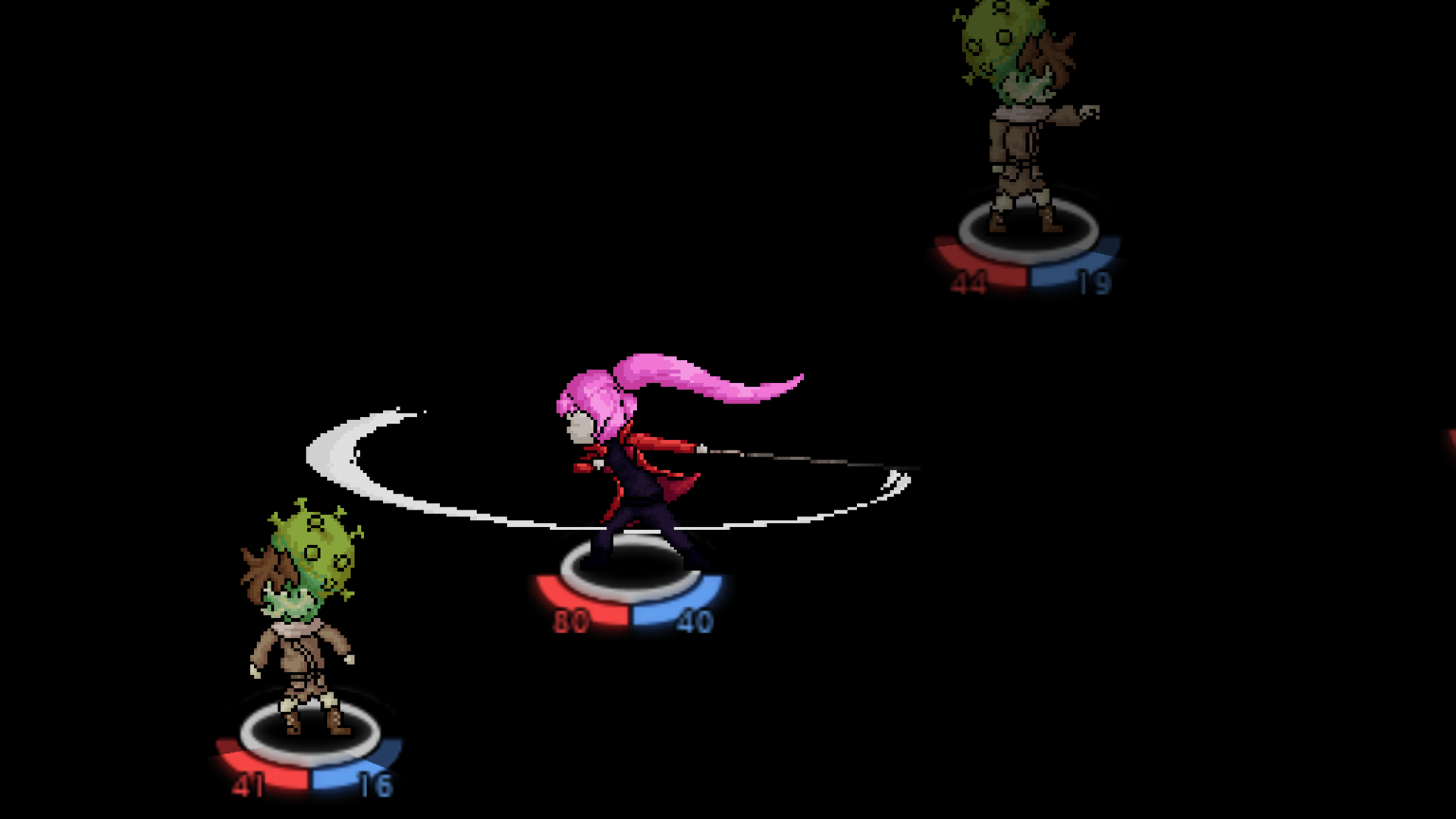 Рисунок 2 – Прототип фазы сраженияЧасть по химии (мини-игры)Синтез воды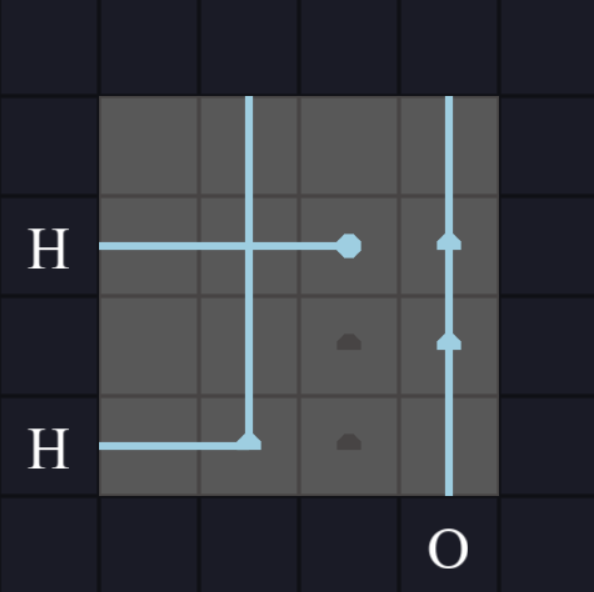 Рисунок 3 – Прототип мини-игры по химии «Синтез воды»Усвоение элементов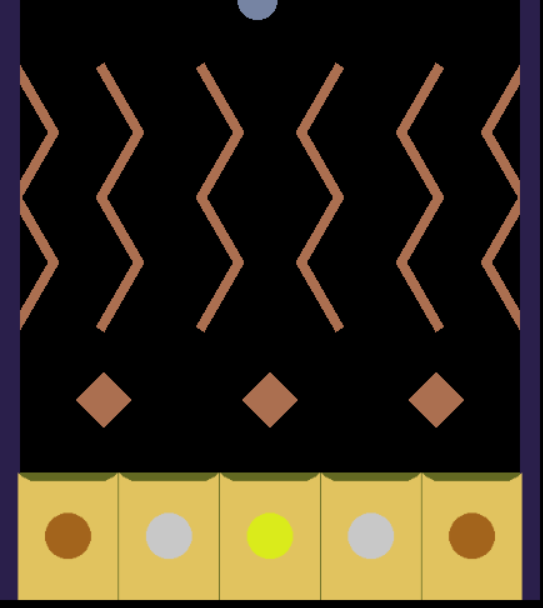 Рисунок 4 – Прототип мини-игры по химии «Усвоение элемента»РАЗРАБОТКА СИСТЕМЫАлгоритм работы компьютерной игры “Your Shield”:Открытие приложения в новом окне.Переход в главное меню.Нажать кнопку «Начать игру».Переход в меню выбора уровней.Выбрать нужный уровень (этап истории).Прочитать сюжет перед сражением.Изучить характеристики и пассивные способности персонажей.Переключить фазу боя на фазу выставления карт, путём нажатия «пробела» или кнопки в центре верхней части экрана ПКМ.Изучив на кого направлены атаки противников и какие они используют карты, а также состояние персонажей, выставить карты персонажей игрока следую правилам игры.Переключить фазу боя на сражение аналогично пункту 6.Просмотреть столкновения персонажей.Если повысился уровень недомогания организма, то пройти мини-игру по химии.Повторить пункты с 6 по 10 пока сражение не закончиться.Прочитать сюжет после сражения.Переход в меню выбора уровней.Повторить пункты с 5 по 15 пока не надоест играть.Нажать кнопку «Выход» в меню выбора уровней.Перейти в главное меню.Нажать кнопку «Выход».Закрытие приложения.ЗАКЛЮЧЕНИЕРеализация в рамках данной проектной работы, позволяет в дальнейшем правильно сопровождать, поддерживать, и грамотно разрабатывать новый функционал для данного проекта.Основные технические решения, которые были предложены в данной проектной работе, включают в себя следующие аспекты:Создание и хранение необходимой документации и графических материалов: «Google Documents» - был выбран из-за своей доступности и простате использования.Разработка самой игры (игровой движок): «Godot» – был выбран по причине большого, удобного и доступного инструментария, а также из-за хорошей документации, большого числа решений со стороны комьюнити и отличной совместимости с «GitHub». Данный игровой движок активно развивается с помощью своего комьюнити, обновления выходят регулярно.Разработка самой игры (язык программирования): «GDscript» – был выбран из-за того, что является самым совместимым и оптимизированным для «Godot», т.к. он был создан для этого игрового движка, а также из-за того, что синтаксически похож на «Python», который знают все программисты нашей команды.Платформа для передачи и хранения кода: «GitHub» - является наиболее популярной платформой.В итоге, представлен продукт, позволяющий потребителю:Первоначально погрузиться в историю персонажей и мира игры.Пройти увлекательное сражение против вируса гриппа из вакцины, будучи на стороне клеток иммунной системы.Узнать откуда появляются нейтрофилы, почему вакцина предпочтительней самой болезни и не несёт опасности.К недостаткам можно отнести сложность игровых механик во время битв.В будущем планируется добавление следующего:Более 15 сражений с патогенами, которые будут в себя включать следующих представителей: бактерии, вирусы, грибки, многоклеточные паразиты, раковые клетки и другие.Дополнительных 4 игровых персонажа, а именно: Т-киллер, Базофил, Плазматическая клетка, Естественный киллер.Сюжет с финалом в конце.Расширение мира и не игровых персонажей.На середине истории у организма будет депрессия, которая позволит вести новые игровые ситуации.Справочник слов, который будет содержать и пояснять термины из медицины и химии.Бестиарий встреченных патогенов и клеток.Новые локации и места сражений, которые будут являться органами в человеческом организме.Не менее 10 мини-игр по химии.Добавление разных статусных эффектов при увеличении уровня напряжённости организма.Добавление эффектов к картам, как к самим картам, так и к кубикам действий на них.Добавление статусных эффектов, которые могут накладывать персонажи.Расширение и улучшение связи игры с фактами из реального мира по медицине.Консультация с специалистами в сфере медицины.Была поставлена следующая цель - создание компьютерной игры, которая ориентирована на широкую аудиторию и будет давать знания в области химии, которая связана с медициной и в самой медицине, нарративным путём.В качестве задач были определены:Произвести аналитику существующих предложений и аудитории, на которую рассматриваемые предложения ориентируются.Найти материалы по медицине, а именно по клеткам иммунитета, патогенов, а также по химии в медицине.Разработать компьютерную игру “Your Shield”, которая будет ориентирована на широкую аудиторию и будет давать знания по медицине и химии.Произвести тестирование игры на понятность игровых механик и выявления багов.Таким образом, все цели и задачи, поставленные вначале написания данной проектной работы, были полностью выполнены и освещены.БИБЛИОГРАФИЧЕСКИЙ СПИСОКНациональный исследовательский университет Высшая школа экономики [Электронный ресурс] Социально-демографический портрет российского геймера с.54.Режим доступа: Индустрия моды (hse.ru), свободный.Дата обращения: 20.03.2022Steam [Электронный ресурс] Страница игры “Plague Inc”Режим доступа: Plague Inc: Evolved в Steam (steampowered.com), свободный.Дата обращения: 21.03.2022.Steam [Электронный ресурс] Страница игры “Library of Ruina”Режим доступа: Library Of Ruina в Steam (steampowered.com), свободный.Дата обращения: 21.03.2022.ПРИЛОЖЕНИЕ АОПРЕДЕЛЕНИЯ, ОБОЗНАЧЕНИЯ И СОКРАЩЕНИЯПК – персональный компьютер.ПКМ – правая кнопка мышиMVP – minimum viable product, «минимально жизнеспособный продукт»№НазваниеОтветственныйДлительностьДата началаНеделяНеделяНеделяНеделяНеделяНеделяНеделяНеделяНеделяНеделяНеделяНеделяНеделяНеделяНеделяНеделя№НазваниеОтветственныйДлительностьДата начала1234567891011121314151616АнализАнализАнализАнализАнализ1,01Определение проблемыХалимов Далер7 дней05.03.221,02Выявление целевой аудиторииХалимов Далер7 дней05.03.221,03Конкретизация проблемыХалимов Далер7 дней05.03.221,04Анализ конкурентовХалимов Далер7 дней05.05.221,05Подходы к решению проблемыХалимов Далер7 дней05.03.221,06Анализ аналоговХалимов Далер7 дней05.03.221,07Определение платформы и стека для продуктаХалимов Далер, Кочнев Лев, Халимов Амир7 дней05.03.221,08Определение платформы и стека для MVP Халимов Далер, Кочнев Лев, Халимов Амир7 дней05.03.221,09Формулирование требований к MVP продуктаХалимов Далер1 день13.03.221,10Формулировка целиХалимов Далер1 день13.03.221,11Формулирование требований к продуктуХалимов Далер1 день13.03.221,12Определение задачХалимов Далер1 день13.03.221,13Написание технического заданияХалимов Далер1 неделя13.03.221,14Поиск информации о клетках иммунной системыХалимов Далер3 дня14.03.221,15Поиск информации о патогенахХалимов Далер1 неделя28.03.221,16Поиск информации о химии в организме человекаХалимов Далер, Семенов Саша1 неделя28.03.221,17Изучение игрового движка GodotИванов Егор1 месяц05.03.22ПроектированиеПроектированиеПроектированиеПроектированиеПроектирование2,01Составление основных механик медицинской частиХалимов Далер5 дня08.03.222,02Составление технического описания персонажей игрокаХалимов Далер2 дня12.03.222,03Поиск референсов интерфейса и иконок Халимов Далер, Крчнев Лев1 день14.03.222,04Создание концепта дизайна «Нейтрофила» и поиск референсовХалимов Далер, Халимов Амир3 дня14.03.222,05Создание концепта дизайна «Эозинофила» и поиск референсовХалимов Далер, Халимов Амир3 дня17.03.222,06Составление сценарного описания персонажей игрокаХалимов Далер2 дня20.03.222,07Написание сценария первой битвыХалимов Далер3 дня22.03.222,08Создание концепта дизайна «Макрофага» и поиск референсовХалимов Далер, Халимов Амир3 дня01.04.222,09Создание концептов мини игр по части химии, написание результатов прохождения мини игрХалимов Далер, Иванов Егор, Семенов Саша1 неделя05.04.222,10Создание концепта дизайна «вируса гриппа из вакцины» и поиск референсовХалимов Далер, Халимов Амир3 дня10.04.222,11Создание концепта дизайна «заднего и переднего фона битвы» и поиск референсовХалимов Далер, Халимов Амир1 неделя17.04.22РазработкаРазработкаРазработкаРазработкаРазработка3,01Рисование восьми стоек «Нейтрофила»Халимов Амир2 недели17.03.223,02Рисование логотипа игрыКочнев Лев3 дня22.03.223,03Создание базовых классов в части медицины в GodotХалимов Далер2 недели22.03.223,04Рисование восьми стоек «Эозинофила»Халимов Амир2 недели31.03.223,05Рисование иконок «кубиков скорости и действий»Кочнев Лев5 дней28.03.223,06Рисование иконок «соротивлений здоровья и ментального здоровья»Кочнев Лев5 дней02.04.223,07Реализация столкновений персонажей в GodotХалимов Далер3 недели05.04.223,08Реализация первой мини-игры по химии («составление связей веществ») в GodotИванов Егор2 недели05.04.223,09Рисование баров здоровья и ментального здоровья под персонажемКочнев Лев5 дней07.04.223,10Рисование восьми стоек «Макрофага»Халимов Амир2 недели14.04.223,11Рисование баров здоровья, ментального здоровья и недомогания персонажа в верхнем углуКочнев Лев5 дней12.04.223,12Рисование иконок баров из пункта 3.11Кочнев Лев5 дней17.04.223,13Реализация второй мини-игры по химии в GodotИванов Егор1 неделя19.04.223,14Рисование энергии АТФКочнев Лев5 дней22.04.223,15Добавление баров под персонажами и в верхнем углуХалимов Далер1 неделя26.04.223,16Создание главного менюИванов Егор1 неделя26.04.223,17Рисование иконки уровня "Вирус гриппа из вакцины" и табличкам для названия уровняКочнев Лев5 дней27.04.223,18Рисование восьми стоек «Вируса гриппа из вакцины»Халимов Амир2 недели28.04.223,19Рисование частицыКочнев Лев1 день02.05.223,20Реализация показа использования АТФХалимов Далер3 дня03.05.223,21Создание меню выбора уровнейИванов Егор1 неделя03.05.223,22Рисование кнопки переключения фаз бояКочнев Лев2 дня03.05.223,23Рисование индикатора уровня напряжённости организмаКочнев Лев5 дней05.05.223,24Создание кнопки переключения фаз бояХалимов Далер3 дня06.05.223,25Реализовать индикаторы уровня недомогания организмаХалимов Далер5 дней10.05.223,26Настройка связей перехода между экранами игрыИванов Егор3 дня10.05.223,27Рисование иконок персонажей для баров и сюжетаКочнев Лев1 день10.05.223,28Рисование заднего фона для панели состояния персонажа в верхнем углуКочнев Лев4 дня11.05.223,29Рисование заднего фона, который используется во время битвыХалимов Амир2 недели12.05.223,30Соединение части по химии и медицинеИванов Егор1 неделя13.05.223,31Полное завершение создания панели состояния персонажа ввернем углуХалимов Далер3 дня15.05.223,32Рисование картыКочнев Лев3 дня15.05.223,33Реализация карты и колоды картХалимов Далер1 неделя18.05.223,34Рисование окон для диалоговКочнев Лев2 дня18.05.223,35Реализация сюжетных вставокИванов Егор1 неделя20.05.223,36Рисование баров персонажей в нижнем углуКочнев Лев1 неделя20.05.223,37Реализация показа стрелочек столкновений и стрелочки постановки картыХалимов Далер2 дня25.05.223,38Реализация баров персонажей в нижнем углуХалимов Далер4 дня27.05.223,39Рисование кнопок менюКочнев Лев1 день27.05.223,40Рисование иконки мини-игрКочнев Лев5 дней28.05.223,41Внедрение кнопок менюИванов Егор1 день29.05.223,42Реализация заднего и переднего фона в битвеХалимов Далер3 дня31.05.223,43Внедрение иконок мини-игрИванов Егор1 день02.06.223,44Рисование заднего фона для АТФКочнев Лев1 день02.06.223,45"Косметическая" доработка игрыХалимов Далер2 дня03.06.223,46Рисование вензелей для плашки состояния бояКочнев Лев2 дня03.06.223,47Внедрение плашки состояния бояХалимов Далер3 дня05.06.223,48Рисование уникального курсора мышкиКочнев Лев1 день05.06.223,49Внедрение курсора мышкиХалимов Далер1 день08.06.223,50ТестированиеХалимов Далер, Халимов Амир, Иванов Егор, Кочнев Лев, Семенов Саша3 дня09.06.22ВнедрениеВнедрениеВнедрениеВнедрениеВнедрение4,01Оформление MVPХалимов Далер, Иванов Егор3 дня10.06.224,02Внедрение MVPХалимов Далер, Иванов Егор3 дня13.06.224,03Написание отчета Халимов Далер, Иванов Егор, Кочнев Лев1 неделя13.06.224,04Оформление презентацииХалимов Далер2 дня20.06.224,05Подготовка к защитеХалимов Далер1 день21.06.224,06Защита проектаХалимов Далер1 день22.06.22№ТребованиеТребования к сценариюТребования к сценарию1Для каждого сюжетного этапа должен быть прописан сюжет до битвы и после победы игрока.2Главными героями должны быть: Нейтрофил, который только начал полностью функционировать в организме. Должен быть мужского пола, любознательным и много о организме не знать.Эозинофил, которая уже некоторое время проработала в организме. Должна быть женского пола, приветливой, не эгоистичной.Макрофаг, который долгое время уже был на страже организма. Должен быть неизвестного пола, спокойным и рассудительным.3Первая битва должна показывать в чём польза вакцины на примере вакцины от гриппа.4Организм на протяжении всего сюжета должен быть в тяжёлом физическом и моральном состоянии для того, чтобы показать к чему приводит плохой образ жизни.4Большинство персонажей со стороны клеток иммунитета должны быть в уставшем и раздражительном состоянии5Большинство нейтрофилов, которые будут встречаться должны быть маниакально помешаны на защите организма, поскольку в реальной жизни и в игре они иногда самоуничтожаются для устранения патогенов.Требования к части по медицинеТребования к части по медицине1Стандартный ход боя должен быть следующим:В начале битвы у игрока будет доступен только Нейтрофил.Во втором ходе в распоряжении игрока появится Эозинофил.В третьем ходе в распоряжении игрока появится Макрофаг.2Пассивные способности персонажей должны отражать их характеристики из реального мира.3Характеристики персонажей должны отражать характеристики из реального мира такие-как: здоровье и ментальное здоровье, количество энергии АТФ, количество кубиков скорости, значения кубиков скорости, сопротивления уронам.4Должно быть 3 типа урона по здоровью и ментальному здоровью:РежущийКолющийДробящий5У персонажей должно быть 6 степень защиты для каждого типа урона:Иммунитет (множитель 0)Неэффективный (множитель 0.25)Слабый (множитель 0.5)Обычный (множитель 1)Сильный (множитель 1.5)Фатальный (множитель 2)6Должно быть 5 типов кубиков действий, каждый со своими эффектами:3 атакующих кубика (режущий, колющий, дробящий)Кубик блокаКубик уклонения7Должно быть не менее двух способов переключения фаз боя.8После выпадения значений у кубиков скорости они должны быть отсортированы, для удобства игрока.9После завершения фазы «сражение» должен показаться номер хода, т.к. на номере хода будут ориентироваться разные механики игры10Бои должны происходить динамически, т.е. персонажи должны начинать столкновение не позднее 1 секунды и при этом камера должна всё время подстраиваться под сражение персонажей (отдалятся, приближаться, менять своё положение). 11Под персонажем должны быть бары здоровья и ментального здоровья. Для отслеживания ситуации во время столкновений.12В нижнем углу должны показываться бары здоровья, очков недомогания всех персонажей команды как противника, так и игрока. Для понимания состояния как всей команды, так и отдельных персонажей.13При наведении или выборе персонажа в верхнем углу должна появиться вся информация о нём: бары здоровья, ментального здоровья и состояния уровня недомогания, параметры сопротивления как для здоровья, так и для ментального здоровья, пассивные способности, установленная карта. Для полного и быстрого анализа состояния персонажа.14При выборе кубика скорости должна показаться колода карт, которая на данный момент находится в руке персонажа, эти карты можно использовать в этом ходу.15При постановке карты должна тратиться энергия АТФ и если энергии АТФ не хватает, то карту поставить нельзя.16Должен показываться уровень недомогания организма без каких-либо действий игрока.17При повышении уровня недомогания организма должна появляться мини-игра по химии.18При наведении на кубик скорости персонажа должно показываться на кого этот персонаж нападает и кто нападает на этого персонажа.19Задний фон во время битвы должен быть не статичным.20После смерти всех персонажей противника\игрока должен появиться экран победы\поражения соответственно.Требования к части по химииТребования к части по химии1Мини-игры по длительности не должны превышать 3 мин, чтобы не терять динамику боя.2Последствия мини-игр должны отражать последствия из реальной жизни.3Мини-игры должны предлагаться после повышения уровня недомогания организма.4Должна быть реализована минимум 1 мини-игра.№ТребованиеТребования к сценариюТребования к сценарию1После середины игры должен начаться этап депрессии у организма, что будет отражаться в битвах.2Должен появиться главный герой Т-киллер, который продолжительное время работает в организме. Должен быть мужского пола, строгим, жестоким.Требования к части по медицинеТребования к части по медицине1Карты должны иметь способности и эффекты, которые применяются во время столкновения.2Должно быть 4 типа карт:Ближнего бояДальнего бояМассовыеМоментальные3Должны появиться положительные и отрицательные статусные эффекты на персонажах.4Должны быть несколько локаций, которые являются полями боя, каждая локация представляет свой орган в организме человека.5Сохранять прогресс, полученный игроком.Требования к части по химииТребования к части по химии1После завершения мини-игры должен сработать эффект данной мини-игры.